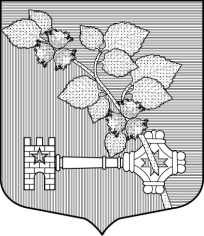 АДМИНИСТРАЦИЯ ВИЛЛОЗСКОГО ГОРОДСКОГО ПОСЕЛЕНИЯ ЛОМОНОСОВСКОГО РАЙОНАПОСТАНОВЛЕНИЕ № 404  В соответствии со статьей 179 Бюджетного Кодекса Российской Федерации, руководствуясь Федеральным законом «Об общих принципах организации местного самоуправления в Российской Федерации»  от 06.10.2003 года № 131-ФЗ,   в целях обеспечения эффективного функционирования системы программно-целевого управления в муниципальном образовании, ПОСТАНОВЛЯЮ:Изложить пункт 4.2. Порядка разработки, реализации и оценки эффективности муниципальных программ муниципального образования  Виллозское сельское поселение муниципального образования Ломоносовский муниципальный район  Ленинградской области в следующей редакции:«4.2. Муниципальные программы подлежат приведению в соответствие с решением о бюджете муниципального образования не позднее трех месяцев со дня вступления его в силу.».Настоящее постановление вступает в силу с момента его подписания.Настоящее постановление разместить на официальном сайте администрации Виллозского городского поселения Ломоносовского района www.villozi-adm.ruВрио главы администрации ВиллозскогоГородского поселения                                                                     Н.В. Почепцовот 22 августа 2019 годагородской поселок ВиллозиО внесении изменений в порядок разработки,  реализации и оценки эффективности муниципальных программ муниципального образования  Виллозское сельское поселение муниципального образования Ломоносовскиймуниципальный район  Ленинградской области,  утвержденный Постановлением Врио главы местной администрации Виллозского сельского поселения № 304 от 14.10.2014 г.»